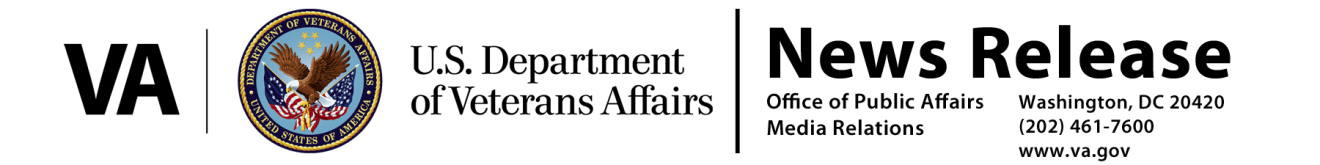 FOR IMMEDIATE RELEASE	April 25, 2014				VA Statement on Allegations Regarding the Phoenix VA Health Care SystemWASHINGTON – The Department of Veterans Affairs (VA) cares deeply for every Veteran we are privileged to serve, and we are committed to delivering the highest quality care.  We take any allegations about patient care or employee misconduct very seriously, which is why the Department invited the independent VA Office of the Inspector General (OIG) to complete a comprehensive review at the Phoenix VA Health Care System as quickly as possible. VA also sent a team of clinical experts to Phoenix to review appointment scheduling procedures at that facility and the existence of any delays in care.  VA believes it is important to allow the Inspector General’s independent, objective review to proceed.  We trust that the Inspector General will complete that comprehensive review as quickly as possible.  These allegations, if true, are absolutely unacceptable and if the Inspector General’s investigation substantiates these claims, VA will take swift and appropriate action.  Veterans deserve to have full faith in their VA health care.  VA facilities are committed to transparency and undergo multiple external, independent reviews every year to ensure its safety and quality.  We appreciate the continued hard work and dedication of our employees and of the community stakeholders we work with every day in our service to Veterans.#   #   #